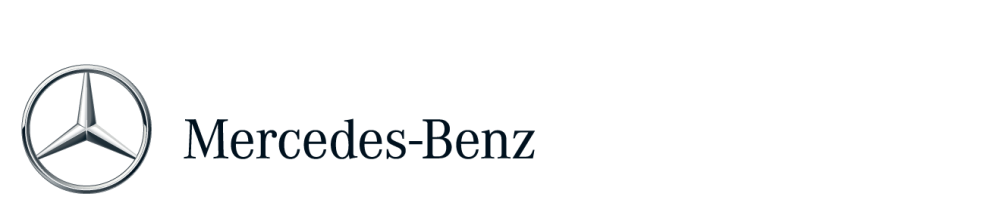 TAUSTATIEDOKSI: Mercedes-Benzin uusi E-sarja laajenee pianNeljä uutta vaihtoehtoa keväällä SuomeenKaksi E AMG-mallia: kuusisylinterinen E 43 ja kahdeksansylinterinen E 63All-Terrain esitellään maaliskuussaE 220 d 4Matic saatavissa joulukuun tuotannosta E-sarja laajenee  E 43 AMG-malleilla  - tammikuussa SuomessaMercedes-AMG E 43 on uuden E-sarjan voimanpesä. Uusin AMG-malli on tarjolla sekä sedan- että farmarikorisena. 3-litraisen V6-kaksoisturbomoottorin suorituskyvyn perustana ovat kaksi aikaisempaa suurempaa turboahdinta, korkea 1,1 baarin ahtopaine sekä päivitetty moottorinohjausjärjestelmä. Tehoa on 401 hevosvoimaa ja vääntöä 520 Nm. AMG Performance 4Matic –nelivedon voimanjako on takapainotteinen suhteessa 31:69 (eteen:taakse). Mustaa sisustusta on kevennetty punaisella kontrastivärillä, ja istuimet on verhoiltu mustalla Artico-tehonahalla/Dinamica-mikrokuitukankaalla ja korostettu punaisilla tikkauksilla. AMG-mallien erityispiirteitä ovat lisäksi alumiinipintaiset urheilupolkimet, musta sisäkatto sekä punaiset turvavyöt. Mercedes-AMG E 43 sedanin hinta ilman toimituskuluja on 120 816 € ja E 43 farmarin 125 714 €.Mercedes-AMG E 63 4Matic – kaikkien aikojen tehokkain E-sarjan auto koskaanMercedes-AMG E 63 on kaikkien aikojen voimakkain E-sarjan Mercedes koskaan. Nelilitrainen kahdella turboahtimella varustettu V8-moottori tuottaa perusversiossa 420 kW (571 hv) tehon neljän vetävän pyörän välitettäväksi, ja S-versiona voimaa on käytössä 450 kW (612 hv). Suuresta ominaistehosta huolimatta uusi E AMG 63 on teholuokkaansa nähden taloudellinen, kiitos vakiovarusteena olevan sylinterien lepuutustoiminnon. Yhdistetty kulutus on teholuokkaan nähden kohtuullinen, eli versiosta riippuen 8,9 – 9,2 l / 100 km (CO2  203 – 209 g/km). Suomeen ensimmäiset E 63 AMG-mallit saadaan huhtikuussa.All-Terrain selättää huonot tiet ja kovan maastonAll-Terrain-mallin aloitusversio on E 220 d 4Matic, joka tarjoaa tehoa 143 kW (194 hv) ja vääntöä 400 Nm/1600–2800 rpm. Keskikulutus jää ainoastaan 5,1 litraan ja CO2-päästöt vastaavasti 137 grammaan kilometrillä. Mallisto täydentyy myöhemmin 6-sylinterisellä dieselvaihtoehdolla. Molemmissa malleissa on vakiovarusteena 9G-Tronic-automaattivaihteisto.E-sarjan uutuuden vakiovarusteisiin kuuluu Dynamic Select –valitsin. Sen ansiosta kuljettajan käytössä on viisi ajotilaa, jotka vaikuttavat moottorin, vaihteiston, ESP:n ja ohjauksen toimintatapaan ja ominaisuuksiin. Käytössä on myös erityinen, Mercedes-Benz GLE:stä peräisin oleva All-Terrain-ajo-ohjelma, joka toimii yhdessä Air Body Control –jousituksen kanssa. Näin maavaraa voi nostaa 20 millillä vielä 35 km/h ajonopeudessa, jolloin myös ESP:n ja ASR-luistoneston puuttumiskynnykset muuttuvat vastaavasti. Mittaristonäyttö kertoo kuljettajalle kaiken maastoajamisen kannalta olennaisen tiedon: ohjauskulman, maavaran (ilmajousituksen tason), lähestymis- ja jättökulmat sekä kaasu- ja jarrupolkimen asennot. Näytössä on myös kompassi.E-sarjan All-Terrain on 29 milliä korkeampi kuin normaali E-sarjan farmarimalli. Korkeuserosta 14 milliä on peräisin suuremmasta rengaskoosta ja 15 milliä All-Terrainin ilmajousituksen korkeammasta normaalitasosta. All-Terrainin ilmajousituksessa on kolme korotustasoa 0–35 millin välillä. Kuljettaja voi valita korkeimman tason käsin keskikonsolin kytkimestä riippumatta siitä, mikä ajo-ohjelma on käytössä. E 220 d 4Matic saatavissa joulukuun tuotannostaE-sarjan nelivetomallisto täydentyy dieselmallilla joulukuun tuotannosta, kun jo myynnissä olevan 200- ja 400 4Matic-bensiinimallien rinnalle saadaan 220 d. Nelivetoinen farmari täydentää mallistoa hieman myöhemmin.Yhteenveto Mercedes-Benz E-sarjan moottorivalikoimastaMalliSylinteritIsku-tilavuuscm3TehokW/hv/rpmVääntöNmKulutusl/100 kmCO2g/km0–100km/hHuippu-nopeuskm/hE 200 drivi41950110/150/3800360/1600–28004,2109––E 220 drivi41950143/194/3800400/1600–28004,21097,7235E 350 dV62987190/258/3400620/1600–24005,41406,2*250E 200rivi41991135/184/5500300/1200–40006,21388,1231E 250rivi41991155/211/5500350/1200–40006,21387,2243E 4004MaticV63498245/333/–480/–7,9180–250E 434MaticV62996295/401/6100520/2500–50008,41924,7250 (raj.)E 634MaticV83962420/571/5750-6500750/2250-50008,92093,5250 (raj.)E 63 S4MaticV83962450/6125750-6500850/2250-45008,92093,4250 (raj.)